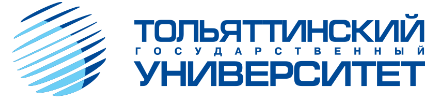 Программа визита в Тольяттинский государственный университет (ТГУ)Дата встречи – 16.09.2019Время начала встречи – 16:00Продолжительность встречи – 1 час 00 минМесто встречи – г. Тольятти, ул. Белорусская, 14, Главный корпус Тольяттинского государственного университета (ТГУ)ВремяМестоМероприятиеУчастники16-00Главный корпус ТГУ (ул. Белорусская, 14)Ректор ТГУ встречает гостей на площади перед входом в главный корпус РекторМ.М. КришталПроректор по научно-инновационной деятельностиС.Х. ПетерайтисДиректор проектного офиса инжинирингаА.А. КозубУчастники конференции16-03Переход в актовый зал (2 этаж)Показ демонстрационного ролика о ТГУДиректор Центра гуманитарных технологий и медиакоммуникацийТ.А. СоколоваУчастники конференции16-15Переход в корпус НИЧ (ул. Белорусская, 14б)НИЧ - 407. Центр оценки соответствия продукции наноиндустрииДиректор научно-исследовательского института прогрессивных технологий Д.Л. МерсонУчастники конференции16-15Переход в корпус НИЧ (ул. Белорусская, 14б)НИЧ – 411. Лаборатория  физика поверхности новых материаловНачальник научно-технического отделаА.А. ВикарчукУчастники конференции16-25Переход в корпус НИЧ (ул. Белорусская, 14б)НИЧ – 106. Лаборатория испытаний на усталость и трещиностойкостьДиректор научно-исследовательского института прогрессивных технологий Д.Л. МерсонУчастники конференции16-25Переход в корпус НИЧ (ул. Белорусская, 14б)НИЧ – 102. Лаборатория методов диагностики оборудования.Директор научно-исследовательского института прогрессивных технологий Д.Л. МерсонУчастники конференции16-35Переход в корпус Д, Б,Д – 118. Лаборатория «Диагностика автомобилей».Центр Formula Student, презентация площадки высшей инженерной школы (ВИШ), международных проектов Smart Moto Challenge, Formula SAE и Solar Regatta (ТГУ)Директор центра машиностроенияА.В. БобровскийУчастники конференции16:55Главный корпус ТГУ (ул. Белорусская, 14)Посещение Молодёжного медиа-холдинга «Есть talk». Интервью по итогам встречи.Директор Центра гуманитарных технологий и медиакоммуникацийТ.А. Соколова Участники конференции17:00Переход в Главный корпус ТГУ,проход к площади  главного  входаДемонстрация скульптуры «Студент спешащий на занятия», геометка, мемориал (гаубица), мемориальный комплекс: «Университетский  храм св. Татианы»Проректор по воспитательной, внеучебной и социальной работеЕ.Ф. ЩелоковаУчастники конференции